Od 11.05.2020 do 15.05.2020Język angielski dla dzieci i rodziców.Zapraszam do wspólnej zabawy Wprowadzenie słówek związanych z wiosną Butterfly – motylLadybird – biedronkaGrass – trawa1 Leaf – 1 liść2 Leaves – 2 liścieFrog – żabaFlower – kwiatekTeddy bear – miśSpring – wiosnaAnemone – zawilecTulip – tulipanDaisy – stokrotkaForget – me – not - niezapominajkaZaznaczanie na planszy wiosennych elementów (zadanie 1) oraz kończenie rysunków i kolorowanie ich (zadanie 2).15 th May Forget – me – not day - 15 maja dzień niezapominajki Forget – me – not is light blue and yellow. It has got a lot of flowers. Niezapominajka jest jasno niebieska i żółta. Ona ma dużo kwiatów.Pokoloruj niezapominajkę na planszy odpowiednimi kolorami oraz znajdź właściwy rysunek z niezapominajką i pokoloruj ramkę.Wprowadzanie słówek dotyczących członków rodzinyMummy – mamusiaDaddy – tatuśGrandma – babciaGrandpa – dziadekSister – siostra Brother – bratBig brother – starszy bratLitte sister – młodsza siostraCousin – kuzynka / kuzynCousins – kuzynki / kuzyniOpisywanie zdjęć rodzinnych: This is mummy – to jest moja mamusia (liczba pojedyncza)These are may cousins – to są moje kuzynki / kuzyni (liczba mnoga)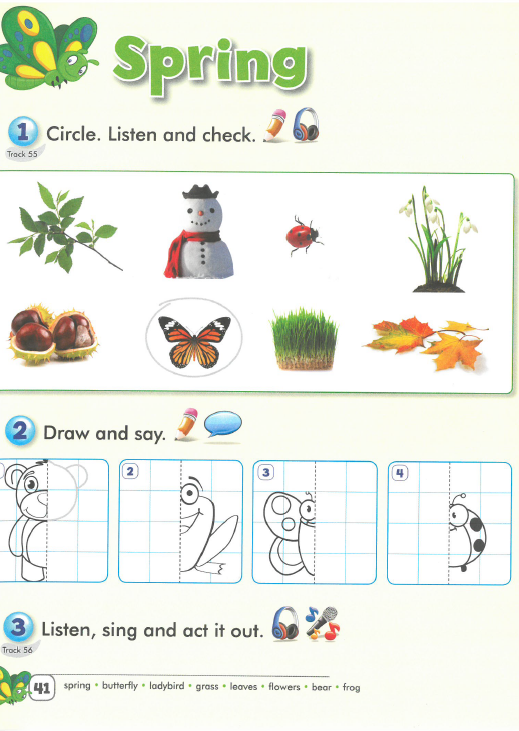 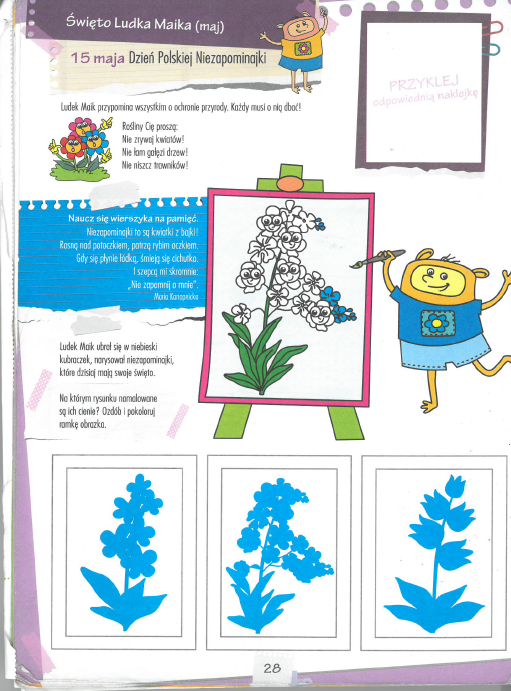 